COMMISSION ACTION MATRIX (REVISED 12/03/2018) - GREEN		 TITLE (CODE)AGENCY: THE CALIFORNIA BUILDING STANDARDS COMMISSION [BSC 02/18]		CCR, TITLE 24, PART 2 (2019 CBC/2018 IBC)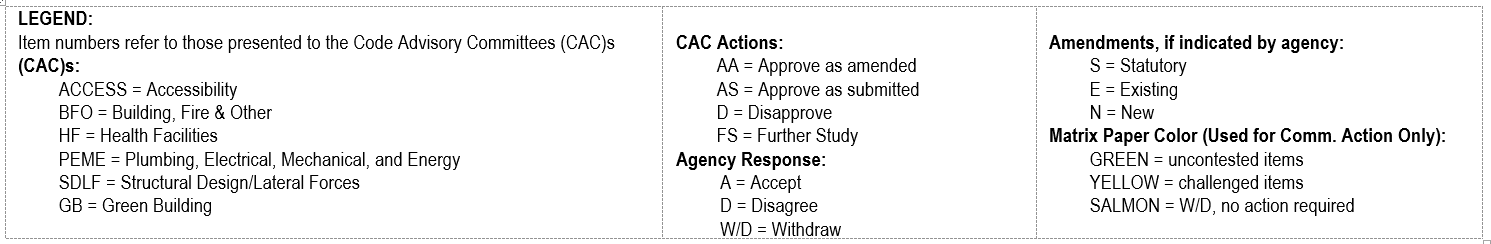 BUILDING, FIRE AND OTHER (BFO) CODE ADVISORY COMMITTEE (BSC)CHAPTER 1 – DIVISION I, SCOPE AND ADMINISTRATIONAdopt amendments listed belowCHAPTER 1 – DIVISION II, SCOPE AND ADMINISTRATIONAdopt amendments listed belowCHAPTER 1 – DIVISION II, SCOPE AND ADMINISTRATIONAdopt specific model code sections with amendments listed belowCHAPTER 3 – USE AND OCCUPANCY CLASSIFICATION; CHAPTER 4 – SPECIAL DETAILED REQUIREMENTS ON USE AND OCCUPANCY;CHAPTER 5 – GENERAL BUILDING HEIGHT AND AREAS;CHAPTER 6 – TYPE OF CONSTRUCTION; andCHAPTER 7 – FIRE AND SMOKE PROTECTION FEATURES Adopt entire Chapter(s) without amendmentCHAPTER 8 – INTERIOR FINISHES Adopt entire Chapter(s) without amendmentCHAPTER 9 – FIRE PROTECTION SYSTEMS; ANDCHAPTER 10 – MEANS OF EGRESSAdopt entire Chapter(s) without amendmentCHAPTER 11 – ACCESSIBILITYCBSC does NOT adopt this ChapterCHAPTER 6 – INTERIOR ENVIRONMENT Adopt entire Chapter with existing amendmentsCHAPTER 13 – ENERGY EFFICIENCY CBSC does NOT adopt this ChapterCHAPTER 14 – EXTERIOR WALLS Adopt entire Chapter with existing amendmentCHAPTER 15 – ROOF ASSEMBLIES AND ROOFTOP STRUCTURES Adopt entire Chapter with existing amendmentCHAPTER 16 – STRUCTURAL DESIGN Adopt entire Chapter with amendmentsCHAPTER 17 – SPECIAL INSPECTIONS AND TESTS Adopt entire Chapter with existing amendmentCHAPTER 18 – SOILS AND FOUNDATIONSAdopt entire Chapter with existing amendmentCHAPTER 19 – CONCRETEAdopt entire Chapter with existing amendmentCHAPTER 20 – ALUMINUM; CHAPTER 21 – MASONRY;CHAPTER 22 – STEEL;CHAPTER 23 – WOOD;CHAPTER 24 – GLASS AND GLAZING;CHAPTER 25 – GYPSUM BOARD, GYPSUM PANEL PRODUCTS AND PLASTER; andCHAPTER 26 - PLASTICAdopt entire Chapter(s) without amendment, excepting Ch 23CHAPTER 27 – ELECTRICAL;CHAPTER 28 – MECHANICAL SYSTEMS; andCHAPTER 29 – PLUMBING SYSTEMSCBSC does NOT adopt these ChaptersCHAPTER 30 – ELEVATORS AND CONVEYING SYSTEMSAdopt entire Chapter with existing amendmentCHAPTER 31 – SPECIAL CONSTRUCTIONAdopt entire Chapter with existing amendmentCHAPTER 32 – ELEVATORS AND CONVEYING SYSTEMSAdopt entire Chapter without amendmentCHAPTER 33 – SAFEGUARDS DURING CONSTRUCTIONAdopt entire Chapter without amendmentCHAPTER 35 – REFERENCED STANDARDSAdopt entire Chapter without amendmentAPPENDIX CHAPTER A – EMPLOYEE QUALIFICATIONS; APPENDIX CHAPTER B – BOARD OF APPEALS;APPENDIX CHAPTER C – GROUP U – AGRICULTURAL BUILDINGS;APPENDIX CHAPTER D – FIRE DISTRICTS;APPENDIX CHAPTER E – SUPPLEMENTARY ACCESSIBILITY REQUIREMENTS (NOT PRINTED);APPENDIX CHAPTER F – RODENTPROOFING;APPENDIX CHAPTER G – FLOOD RESISTANT CONSTRUCTION;APPENDIX CHAPTER H – SIGNS;APPENDIX CHAPTER I – PATIO COVERS;APPENDIX CHAPTER J – GRADING;APPENDIX CHAPTER K – ADMINISTRATIVE PROVISIONS;APPENDIX CHAPTER L – EARTHQUAKE RECORDING INSTRUMENTATION;APPENDIX CHAPTER M – TSUNAMI-GENERATED FLOOD HAZARD; AND APPENDIX CHAPTER N – REPLACEMENT BUILDINGSCBSC does not adopt these Appendix ChaptersItem Number 1Code SectionType of amend-ment(S, E, N)CAC:(AS, AA,D, FS)Agency Response to CAC(A, D, W/D)45-Day Comments(AS, AA, D, FS)AnnotationsCBSC Action (AS, AA, D, FS)1.1.1 TitleEASAUpdate the year of the model code from 2015 to 2018.1.1.3.2EASAAmend existing section1.1.8.2EASAAmend existing sectionItem Number 2Code SectionType of amend-ment(S, E, N)CAC:(AS, AA,D, FS)Agency Response to CAC(A, D, W/D)45-Day Comments(AS, AA, D, FS)AnnotationsCBSC Action (AS, AA, D, FS)1.2.2, Item#1 BSC-CGEASACorrecting a publishing error from prior cycle.1.2.2, Item#2 GraywaterNASAIncluded BSC graywater authority within the Administration Chapter 1, Div. I.  Item Number 3Code SectionType of amend-ment(S, E, N)CAC:(AS, AA,D, FS)Agency Response to CAC(A, D, W/D)45-Day Comments(AS, AA, D, FS)AnnotationsCBSC Action (AS, AA, D, FS)107.2.5NST/FSAAdopt model code section from the administration chapter within Div. II with a new state amendment to align with the EEE provisions. Post CAC amended section to remove EEE specific ref., use model code.107.2.7EST/FSDDelete CBSC amendment in Sec. 107.2.7110.3.6NST/FSAAdopt model code section from the administration chapter within Div. II with a new state amendment to align with the EEE provisions. Post CAC amended section to remove EEE specific ref., use model code.110.3.8.1EST/FSDDelete CBSC amendment in Sec. 110.3.8.1Item Number 5Code SectionType of amend-ment(S, E, N)CAC:(AS, AA,D, FS)Agency Response to CAC(A, D, W/D)45-Day Comments(AS, AA, D, FS)AnnotationsCBSC Action (AS, AA, D, FS)CHAPTER 3EASAAdopt Chapter 3 without amendment.CHAPTER 4EASAAdopt Chapter 4 without amendmentCHAPTER 5EASAAdopt Chapter 5 without amendmentCHAPTER 6EASAAdopt Chapter 6 without amendmentCHAPTER 7EASAAdopt Chapter 7 without amendment.Item Number 6Code SectionType of amend-ment(S, E, N)CAC:(AS, AA,D, FS)Agency Response to CAC(A, D, W/D)45-Day Comments(AS, AA, D, FS)AnnotationsCBSC Action (AS, AA, D, FS)801.1EASACarry forward existing amendment without change.Item Number 7Code SectionType of amend-ment(S, E, N)CAC:(AS, AA,D, FS)Agency Response to CAC(A, D, W/D)45-Day Comments(AS, AA, D, FS)AnnotationsCBSC Action (AS, AA, D, FS)CHAPTER 9EASAAdopt Chapter 9 without amendment.CHAPTER 10EASAAdopt Chapter 10 without amendment.Item Number 8Code SectionType of amend-ment(S, E, N)CAC:(AS, AA,D, FS)Agency Response to CAC(A, D, W/D)45-Day Comments(AS, AA, D, FS)AnnotationsCBSC Action (AS, AA, D, FS)CHAPTER 11EASACBSC does not adopt Chapter 11 from the 2018 IBC.Item Number 9Code SectionType of amend-ment(S, E, N)CAC:(AS, AA,D, FS)Agency Response to CAC(A, D, W/D)45-Day Comments(AS, AA, D, FS)AnnotationsCBSC Action (AS, AA, D, FS)1205.61204.6EASARelocating existing amendments without change to new numbering sequence of model code.1205.71204.7EASARelocating existing amendments without change to new numbering sequence of model code.Item Number 10Code SectionType of amend-ment(S, E, N)CAC:(AS, AA,D, FS)Agency Response to CAC(A, D, W/D)45-Day Comments(AS, AA, D, FS)AnnotationsCBSC Action (AS, AA, D, FS)CHAPTER 13EST/FSDCBSC does not adopt Chapter 13 from the 2018 IBC. Post CAC, BSC disagrees with the CAC recommendation to adopt Chapter 13. See ISOR for agency response.Item Number 11Code SectionType of amend-ment(S, E, N)CAC:(AS, AA,D, FS)Agency Response to CAC(A, D, W/D)45-Day Comments(AS, AA, D, FS)AnnotationsCBSC Action (AS, AA, D, FS)1402.2.1[BSC-CG]EASACarry forward existing amendment without change and renumber to align with existing sections.Item Number 12Code SectionType of amend-ment(S, E, N)CAC:(AS, AA,D, FS)Agency Response to CAC(A, D, W/D)45-Day Comments(AS, AA, D, FS)AnnotationsCBSC Action (AS, AA, D, FS)1204.6Exception:[BSC]EASACarry forward existing amendment without change.Item Number 13Code SectionType of amend-ment(S, E, N)CAC:(AS, AA,D, FS)Agency Response to CAC(A, D, W/D)45-Day Comments(AS, AA, D, FS)AnnotationsCBSC Action (AS, AA, D, FS)Table 1607.1Row 5 -Balconies and DecksEST/FSDCarry forward existing amendment without change. After further study, BSC is now proposing to repeal the amendment, allowing model language to replace it.  See 15-day ET.1613.1.2EST/FS DCarry forward existing amendment without change. After further review it was determined that Section 1613.1.2 did not have the same issue as 1613.1.1, therefore  carry forward existing amendment.Item Number 14Code SectionType of amend-ment(S, E, N)CAC:(AS, AA,D, FS)Agency Response to CAC(A, D, W/D)45-Day Comments(AS, AA, D, FS)AnnotationsCBSC Action (AS, AA, D, FS)1704.2.3EASACarry forward existing amendment without change.1707.1EASACarry forward existing amendment with editorial change to reference section in Chapter 1, Div. I.Item Number 15Code SectionType of amend-ment(S, E, N)CAC:(AS, AA,D, FS)Agency Response to CAC(A, D, W/D)45-Day Comments(AS, AA, D, FS)AnnotationsCBSC Action (AS, AA, D, FS)1810.10.3.4EASACarry forward existing amendment without change.Item Number 16Code SectionType of amend-ment(S, E, N)CAC:(AS, AA,D, FS)Agency Response to CAC(A, D, W/D)45-Day Comments(AS, AA, D, FS)AnnotationsCBSC Action (AS, AA, D, FS)1905.1.2 ACI 318EASACarry forward existing amendment without change.1905.1.3 ACI 318EASACarry forward existing amendment without change.1905.1.8ACI 318EASACarry forward existing amendment without change.Item Number 17Code SectionType of amend-ment(S, E, N)CAC:(AS, AA,D, FS)Agency Response to CAC(A, D, W/D)45-Day Comments(AS, AA, D, FS)AnnotationsCBSC Action (AS, AA, D, FS)CHAPTER 20EASAAdopt Chapter 20 without amendment.CHAPTER 21EASAAdopt Chapter 21 without amendmentCHAPTER 22EASAAdopt Chapter 22 without amendmentCHAPTER 232304.12.2.5 AND2304.12.2.6EST/FSDAdopt Chapter 23 with new amendment to align with EEE provisions.  Sec. 2304.12.2.5 for repeal of a portion; see 15-day ET.  Sec. 2304.12.2.6 for a repeal of the entire section amendment.  Both allow model text to prevail. CHAPTER 24EASAAdopt Chapter 24 without amendment.CHAPTER 25EASAAdopt Chapter 25 without amendment.CHAPTER 26EASAAdopt Chapter 26 without amendment.Item Number 18Code SectionType of amend-ment(S, E, N)CAC:(AS, AA,D, FS)Agency Response to CAC(A, D, W/D)45-Day Comments(AS, AA, D, FS)AnnotationsCBSC Action (AS, AA, D, FS)CHAPTER 27EASACBSC does not adopt Chapter 27CHAPTER 28EASACBSC does not adopt Chapter 28CHAPTER 29EASACBSC does not adopt Chapter 29Item Number 19Code SectionType of amend-ment(S, E, N)CAC:(AS, AA,D, FS)Agency Response to CAC(A, D, W/D)45-Day Comments(AS, AA, D, FS)AnnotationsCBSC Action (AS, AA, D, FS)CHAPTER 30EASAAdopt Chapter 30 without amendment.Item Number 20Code SectionType of amend-ment(S, E, N)CAC:(AS, AA,D, FS)Agency Response to CAC(A, D, W/D)45-Day Comments(AS, AA, D, FS)AnnotationsCBSC Action (AS, AA, D, FS)3109.4.4SASACBSC proposes to amend existing pools safety provisions in Chapter 31 Special Construction as a result of legislation, SB 442 (Chapter 670, Statutes of 2017). Sections 3109.4.4 through 3109.6 contain existing provisions for Swimming Pool Safety Act for private swimming pools (statewide). As a result of SB 442, BSC is proposing to re-format the pool safety regulations with the updated legislative language from SB 442. This format reflects the organization of the updated Pool Safety Act language shown in law.Item Number 21Code SectionType of amend-ment(S, E, N)CAC:(AS, AA,D, FS)Agency Response to CAC(A, D, W/D)45-Day Comments(AS, AA, D, FS)AnnotationsCBSC Action (AS, AA, D, FS)CHAPTER 32EASAAdopt Chapter 32 without amendment.Item Number 22Code SectionType of amend-ment(S, E, N)CAC:(AS, AA,D, FS)Agency Response to CAC(A, D, W/D)45-Day Comments(AS, AA, D, FS)AnnotationsCBSC Action (AS, AA, D, FS)CHAPTER 33EASAAdopt Chapter 33 without amendment.Item Number 23Code SectionType of amend-ment(S, E, N)CAC:(AS, AA,D, FS)Agency Response to CAC(A, D, W/D)45-Day Comments(AS, AA, D, FS)AnnotationsCBSC Action (AS, AA, D, FS)CHAPTER 35EASAAdopt Chapter 35 without amendment.Item Number 24Code SectionType of amend-ment(S, E, N)CAC:(AS, AA,D, FS)Agency Response to CAC(A, D, W/D)45-Day Comments(AS, AA, D, FS)AnnotationsCBSC Action (AS, AA, D, FS)APP. CH. AEASACBSC does not adopt App. Chapter AAPP. CH. BEASACBSC does not adopt App. Chapter BAPP. CH. CEASACBSC does not adopt App. Chapter CAPP. CH. DEASACBSC does not adopt App. Chapter DAPP. CH. EEASACBSC does not adopt or print App. Chapter EAPP. CH. FEASACBSC does not adopt App. Chapter FAPP. CH. GEASACBSC does not adopt App. Chapter GAPP. CH. HEASACBSC does not adopt App. Chapter HAPP. CH. IEASACBSC does not adopt App. Chapter IAPP. CH. JEASACBSC does not adopt App. Chapter JAPP. CH. KEASACBSC does not adopt App. Chapter KAPP. CH. LEASACBSC does not adopt App. Chapter LAPP. CH. MEASACBSC does not adopt App. Chapter MAPP. CH. NEASACBSC does not adopt App. Chapter N